Ministry of Civil Aviation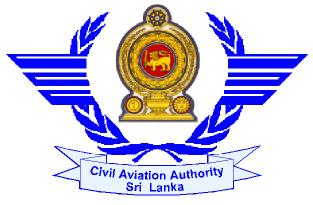 Civil Aviation Authority of Sri LankaNotice by the Director General of Civil AviationUnder the Air Navigation Regulation 196Members of the public are hereby notified that this office has received on 04th September 2020 an application dated 03rd September 2020 from Fly Lankan Asia (Pvt) Ltd, No.07, Walagamba Mawatha, Off Borupana Road, Ratmalana, seeking an Air Operator Certificate and Airline Licence to engage in Domestic Regular Operations carrying Passengers and Mail and International Regular Operations carrying Passengers, Cargo and Mail in compliance with Civil Aviation Act and Regulations made thereunder. Business name of the company is Fly Lankan with the trade name as “Fly Lankan”. The Directors of the Fly Lankan Asia (Pvt) Ltd are as follows.Mr. Sivanathan SivarasaMr. K.M.D.S.N.Ranaweera Mr. D.J.G.S.EdirisingheMr. N.J.Weerakoon Fly Lankan Asia (Pvt) Ltd has nominated AVM P.D.J.Kumarasiri to be the Accountable Manager in charge of the proposed operations.A copy of the aforementioned application is kept at the Technical Library, Ground Floor, of Head Quarters of the Civil Aviation Authority of Sri Lanka, No; 152/1, Minuwangoda Road, Katunayake, for perusal of the members of the public, during office hours of any working days of the week.    Members of the public are hereby informed that this office would proceed with the certification process of this application after 13th of  October 2020 as per the established procedures to examine the degree of applicant’s compliance with the applicable legislative provisions, Air Navigation Regulations in accordance with associated local requirements adopted by this office and ascertain the applicable level of compliance with the requirements for the safe, secure and efficient operation of proposed air services, prior to granting the requisite Air Operator Certificate and other relevant approvals for the commencement of proposed operations.Any person may, not less than 10 days before the aforementioned date in the penultimate paragraph, make representations to me in writing, setting out the specific grounds on which such representations are made in respect of this application, in accordance with the Air Navigation Regulations. Such representations shall accompany written evidence as to the truth of any statement contained therein.   A copy of every such representation shall be sent to the applicant, at the same time as it is sent to this office and a certificate to that effect shall be attached to the representation.Capt.Themiya AbeywickramaDirector General of Civil Aviation &Chief Executive OfficerCivil Aviation Authority of Sri Lanka,No; 152/1 Minuwangoda Road,Katunayake.04th September 2020